Social Media Posts für die PraxenTwitter35 Millionen Menschen in Deutschland haben #Parodontitis, 10 Millionen davon schwer – mit einem fulminanten Entzündungsgeschehen. Viele bemerken die Erkrankung anfangs nicht, denn sie beginnt oft #schmerzlos. Ein Überblick unter: www.paro-check.deFacebook35 Millionen Menschen in Deutschland haben Parodontitis, 10 Millionen davon schwer – mit einem fulminanten Entzündungsgeschehen. Viele bemerken die Erkrankung anfangs nicht, denn sie beginnt oft schmerzlos. Ein Überblick finden Sie unter: www.paro-check.deInstagram35 Millionen Menschen in Deutschland haben Parodontitis, 10 Millionen davon schwer – mit einem fulminanten Entzündungsgeschehen. Viele bemerken die Erkrankung anfangs nicht, denn sie beginnt oft schmerzlos. Ein Überblick finden Sie unter: www.paro-check.de#Parodontitis #Parocheck #Entzündung #GesundAbMund #stilleKrankheitBildidee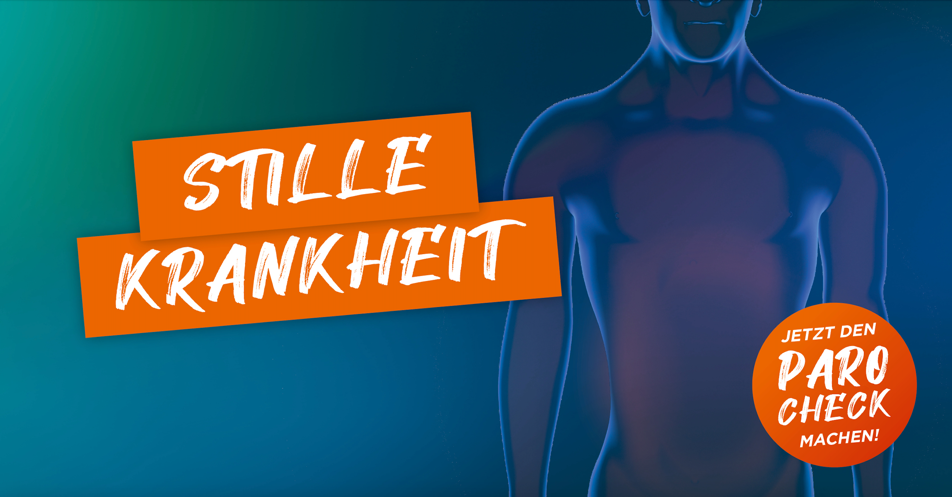 TwitterViele unterschätzen #Mundgeruch als #Symptom für eine #Parodontitis. Dabei muss der schlechte Geschmack im Mund nicht vom Essen kommen. Für einen ersten Selbsttest zu Hause gibt es jetzt den #Parocheck: https://paro-check.de/#checkFacebookViele unterschätzen Mundgeruch als Symptom für eine Parodontitis. Dabei muss der schlechte Geschmack im Mund nicht vom Essen kommen. Für einen ersten Selbsttest zu Hause gibt es jetzt den Paro-Check: https://paro-check.de/#checkInstagramViele unterschätzen Mundgeruch als Symptom für eine Parodontitis. Dabei muss der schlechte Geschmack im Mund nicht vom Essen kommen. Für einen ersten Selbsttest zu Hause gibt es jetzt den Paro-Check (Link in der Bio).#Parodontitis #Parocheck #GesundAbMundBildidee(Bei Instagram den Link in der Bio ergänzen)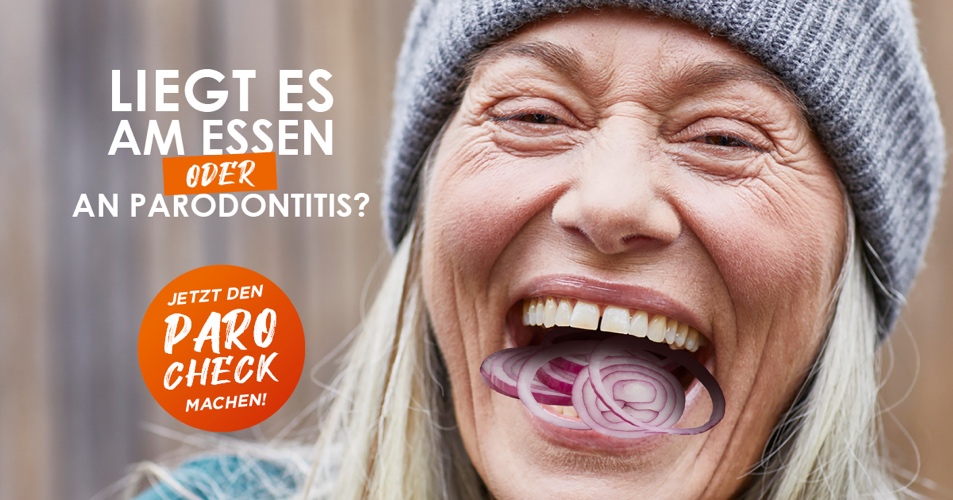 Twitter#Diabetes, #Herzkrankheiten oder Komplikationen in der #Schwangerschaft – eine #Parodontitis kann damit in Verbindung stehen. Unser Rat: Erst den #Parocheck hier https://paro-check.de/#check machen und dann den Profi-Check in der Praxis. FacebookDiabetes, Herzkrankheiten oder Komplikationen in der Schwangerschaft – eine Parodontitis kann damit in Verbindung stehen. Unser Rat: Erst den Paro-Check hier https://paro-check.de/#check machen und dann den Profi-Check in der Praxis. InstagramDiabetes, Herzkrankheiten oder Komplikationen in der Schwangerschaft – eine Parodontitis kann damit in Verbindung stehen. Unser Rat: Erst den Paro-Check machen (Link in der Bio) und dann den Profi-Check in der Praxis. #Parodontitis #Parocheck #GesundAbMundBildidee(Bei Instagram den Link in der Bio ergänzen)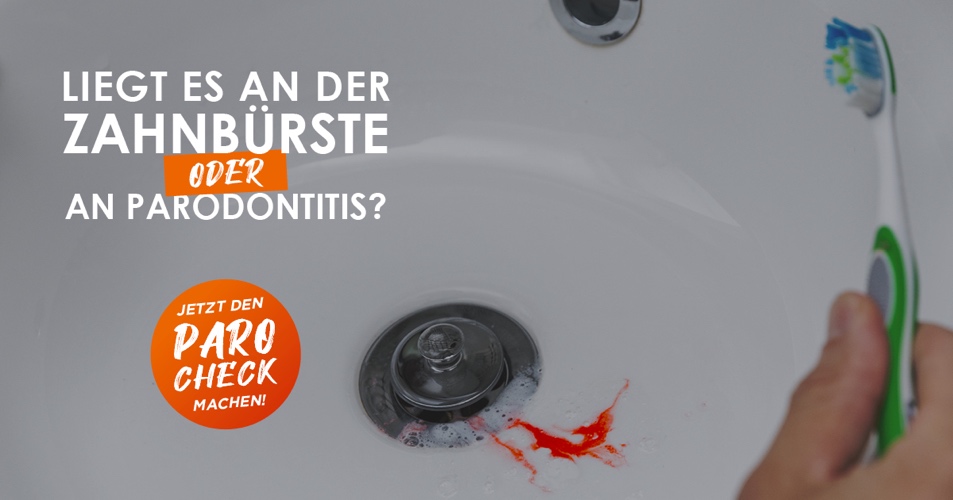 Twitter#Zahnfleischbluten ist ein handfestes Warnsignal für eine #Parodontitis. Wenn die chronische #Entzündung nicht behandelt wird, kann sogar #Zahnverlust die Folge sein. Also: lieber Vorsicht statt Nachsicht, checken lassen, gut putzen und #Zahnseide nicht vergessen!FacebookZahnfleischbluten ist ein handfestes Warnsignal für eine Parodontitis. Wenn die chronische Entzündung nicht behandelt wird, kann sogar Zahnverlust die Folge sein.Also: lieber Vorsicht statt Nachsicht, checken lassen, gut putzen und Zahnseide nicht vergessen!www.paro-check.deInstagramZahnfleischbluten ist ein handfestes Warnsignal für eine Parodontitis. Wenn die chronische Entzündung nicht behandelt wird, kann sogar Zahnverlust die Folge sein.Also: lieber Vorsicht statt Nachsicht, checken lassen, gut putzen und Zahnseide nicht vergessen!#Parodontitis #Zahnfleischbluten #ParocheckBildidee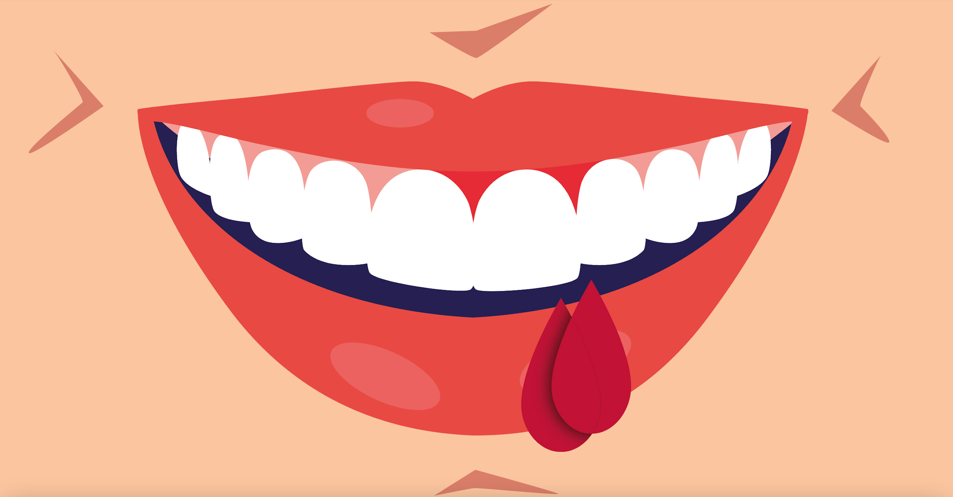 TwitterRauchen schadet #Lunge, #Arterien und auch dem #Zahnfleisch. Raucher:innen haben ein stark erhöhtes #Parodontitis-Risiko. Tricky: Warnsymptome wie #Zahnfleischbluten, Schwellung oder Rötung bleiben oft aus. Wegen der reduzierten Durchblutung. Deshalb besser: #RauchstoppFacebookRauchen schadet nicht nur Lunge und Arterien. Auch das Zahnfleisch leidet unter der Zigarette. Raucherinnen und Raucher haben ein stark erhöhtes Parodontitis-Risiko. Tricky: Warnsymptome wie Zahnfleischbluten, Schwellung oder Rötung bleiben oft aus. Wegen der reduzierten Durchblutung. Deshalb besser: Rauchstoppwww.paro-check.deInstagramRauchen schadet nicht nur Lunge und Arterien. Auch das Zahnfleisch leidet unter der Zigarette. Raucherinnen und Raucher haben ein stark erhöhtes Parodontitis-Risiko. Tricky: Warnsymptome wie Zahnfleischbluten, Schwellung oder Rötung bleiben oft aus. Wegen der reduzierten Durchblutung. Deshalb besser: Rauchstopp#Parodontitis #Rauchstopp #Zahnfleich #ParocheckBildidee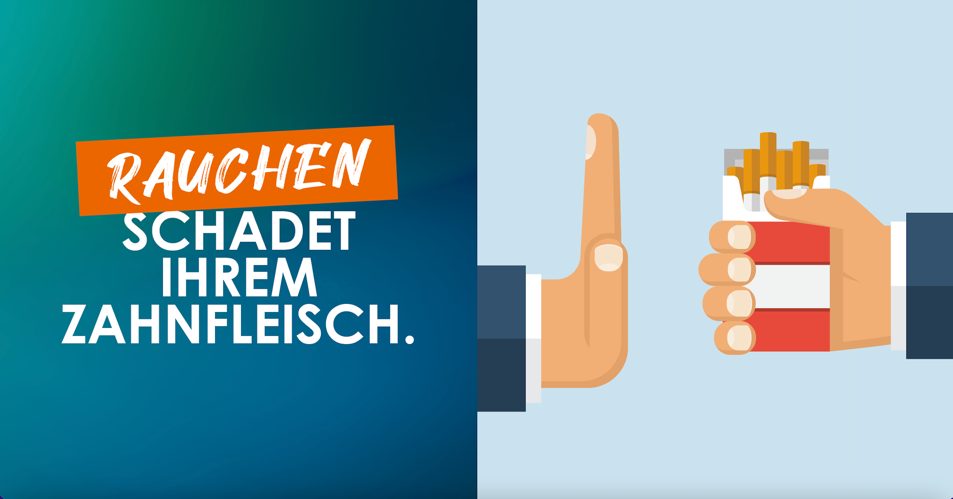 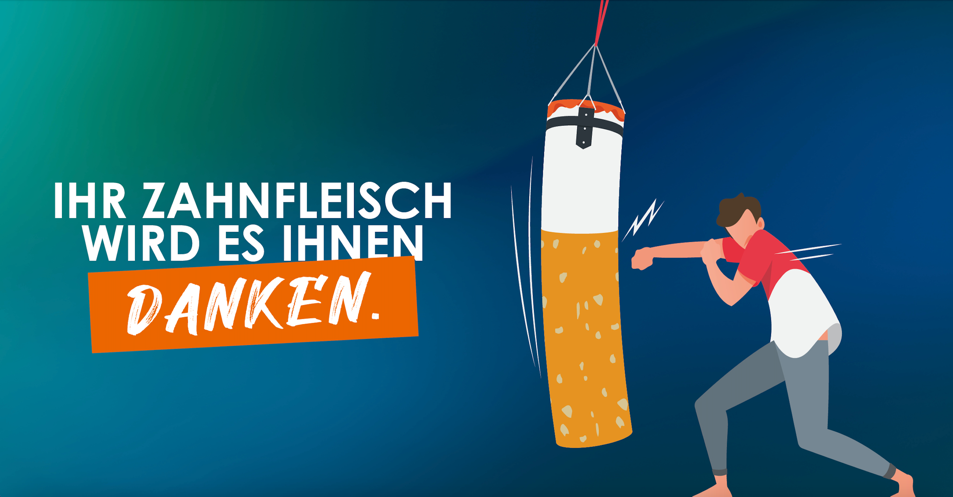 Twitter#Diabetes erhöht das #Parodontitis-Risiko um das 3-fache. Grund sind u.a. die reduzierte Gewebedurchblutung und geschwächte Immunabwehr. Für alle Diabetiker:innen gilt: Blutzuckerspiegel gut einstellen lassen und lieber einmal mehr in der #Zahnarztpraxis vorbeischauen.FacebookDiabetes erhöht das Parodontitis-Risiko um das 3-fache. Grund sind u.a. die reduzierte Gewebedurchblutung und geschwächte Immunabwehr. Für alle Diabetikerinnen und Diabetiker gilt: Blutzuckerspiegel gut einstellen lassen und lieber einmal mehr in der Zahnarztpraxis vorbeischauen.InstagramDiabetes erhöht das Parodontitis-Risiko um das 3-fache. Grund sind u.a. die reduzierte Gewebedurchblutung und geschwächte Immunabwehr. Für alle Diabetikerinnen und Diabetiker gilt: Blutzuckerspiegel gut einstellen lassen und lieber einmal mehr in der Zahnarztpraxis vorbeischauen.#Diabetes #Parodontitis #Blutzucker #Zahnmedizin #Parocheck #GesundAbMundBildidee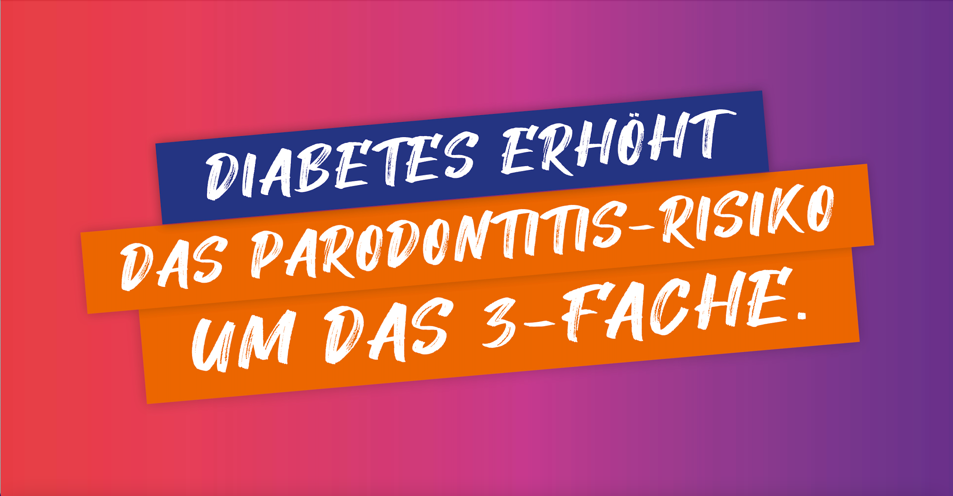 TwitterEine #Parodontitis kann ein Hinweis auf einen noch unerkannten #Diabetes sein. Mehr Informationen rund um das Thema Parodontitis finden Sie unter www.paro-check.de.FacebookEine Parodontitis kann ein Hinweis auf einen noch unerkannten Diabetes sein. Mehr Informationen rund um das Thema Parodontitis finden Sie unter www.paro-check.de.InstagramEine Parodontitis kann ein Hinweis auf einen noch unerkannten Diabetes sein. Mehr Informationen rund um das Thema Parodontitis finden Sie auf der paro-check.de (Link in der Bio).#Parodontitis #Diabetes #Parocheck #GesundAbMundBildidee(Bei Instagram den Link in der Bio ergänzen)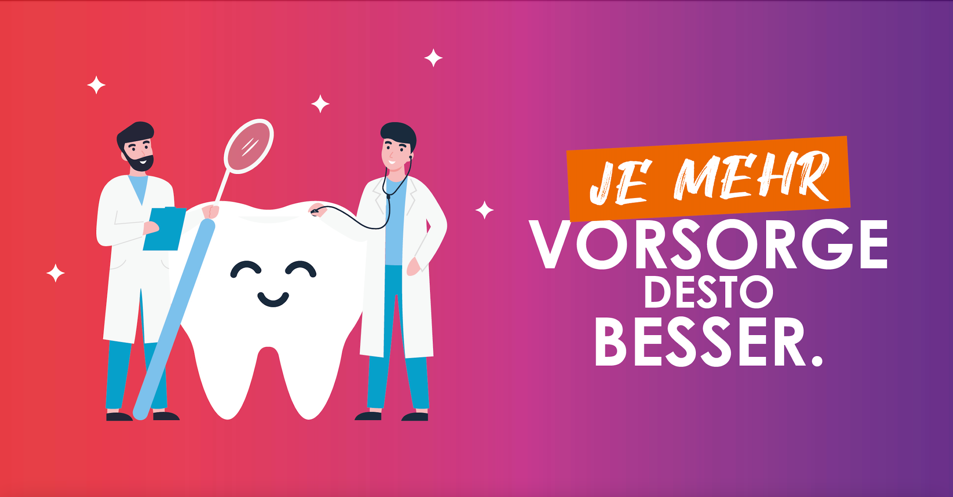 Twitter#Mundgeruch, Rötung oder Bluten des #Zahnfleisches – das sind Warnsignale der #Parodontitis, einer unterschätzten #Volkskrankheit. Wer die #Symptome bemerkt, sollte das in der #Zahnarztpraxis klären lassen. Und vorher mal den #Parocheck machen: https://paro-check.de/#checkFacebookMundgeruch, Rötung oder Bluten des Zahnfleisches – das sind Warnsignale der Parodontitis, einer unterschätzten Volkskrankheit. Wer die Symptome bemerkt, sollte das in der Zahnarztpraxis klären lassen. Und vorher mal den Paro-Check machen: https://paro-check.de/#checkInstagramMundgeruch, Rötung oder Bluten des Zahnfleisches – das sind Warnsignale der Parodontitis, einer unterschätzten Volkskrankheit. Wer die Symptome bemerkt, sollte das in der Zahnarztpraxis klären lassen. Und vorher mal den Paro-Check machen: https://paro-check.de/#check (Link in der Bio).#GesundAbMund #Parodontitis #Mundgeruch #Zahnfleischbluten #ParoCheck #Volkskrankheit #SymptomeBildidee(Bei Instagram den Link in der Bio ergänzen)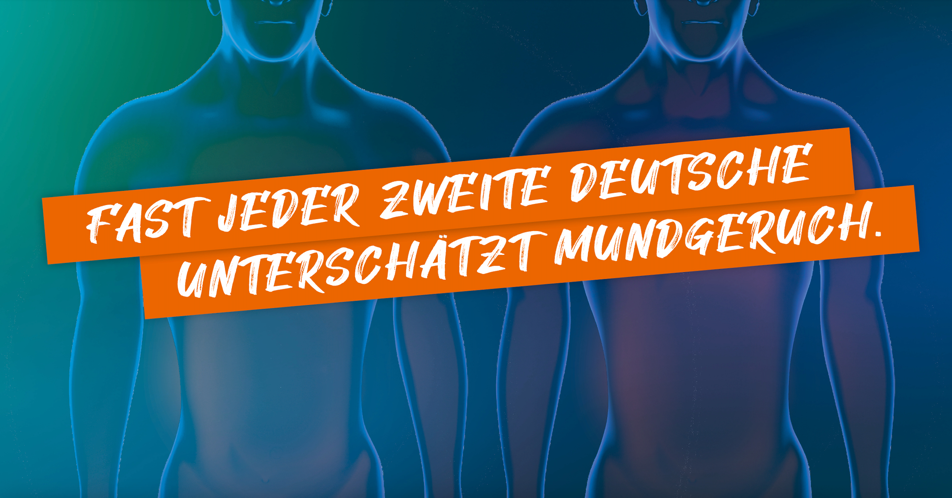 Twitterforsa-Umfrage zeigt: Über die Hälfte der Deutschen hält #Zahnschmerzen für ein #Symptom einer #Parodontitis. Stimmt das? Nein. Sollte man trotzdem zum #Zahnarzt oder zur #Zahnärztin? Auf jeden Fall! Und vorher den #Parocheck machen unter https://paro-check.de/#checkFacebookEine forsa-Umfrage zeigt: Über die Hälfte der Deutschen hält Zahnschmerzen für ein Symptom einer Parodontitis. Stimmt das? Nein. Sollte man trotzdem zum Zahnarzt oder zur Zahnärztin? Auf jeden Fall! Und vorher können Sie noch den Paro-Check machen unter https://paro-check.de/#checkInstagram Eine forsa-Umfrage zeigt: Über die Hälfte der Deutschen hält Zahnschmerzen für ein Symptom einer Parodontitis. Stimmt das? Nein. Sollte man trotzdem zum Zahnarzt oder zur Zahnärztin? Auf jeden Fall! Und vorher können Sie noch den Paro-Check machen unter https://paro-check.de/#check (Link in der Bio).#Parodontitis #Zahnschmerzen #Parocheck #GesundAbMundBildidee(Bei Instagram den Link in der Bio ergänzen)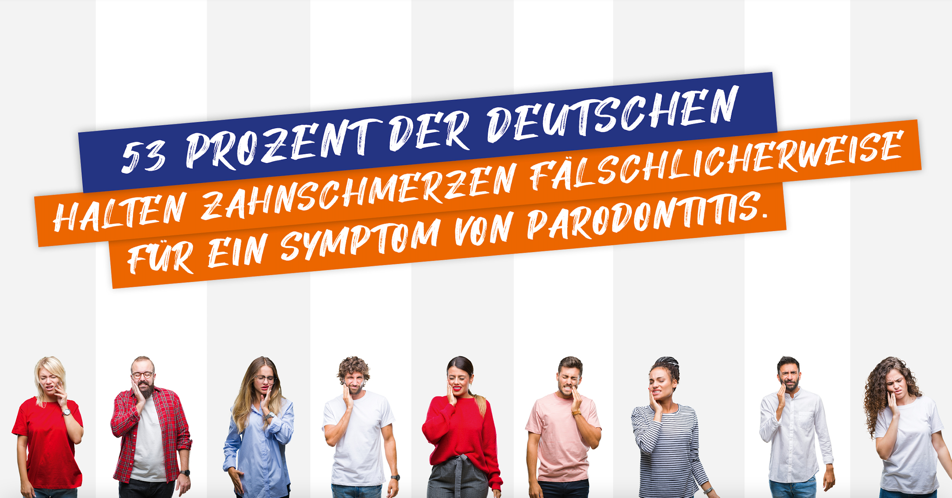 Twitter#Zahnfleischbluten mit einer weicheren #Zahnbürste bekämpfen? So einfach ist es leider nicht. Das Bluten ist nur die Spitze des Eisberges, dahinter steckt ein komplexer Entzündungsprozess. #Parocheck #Zahnarztpraxis #Parodontitis. https://paro-check.de/#checkFacebookZahnfleischbluten mit einer weicheren Zahnbürste bekämpfen? So einfach ist es leider nicht. Das Bluten ist nur die Spitze des Eisberges, dahinter steckt ein komplexer Entzündungsprozess. Überprüfen Sie ihr Parodontitis-Risiko und machen Sie jetzt den Paro-Check unter: https://paro-check.de/#checkInstagramZahnfleischbluten mit einer weicheren Zahnbürste bekämpfen? So einfach ist es leider nicht. Das Bluten ist nur die Spitze des Eisberges, dahinter steckt ein komplexer Entzündungsprozess. Überprüfen Sie ihr Parodontitis-Risiko und machen Sie jetzt den Paro-Check unter: https://paro-check.de/#check (Link in der Bio).#Parodontitis #Zahnfleischbluten #Parocheck #GesundAbMundBildidee(Bei Instagram den Link in der Bio ergänzen)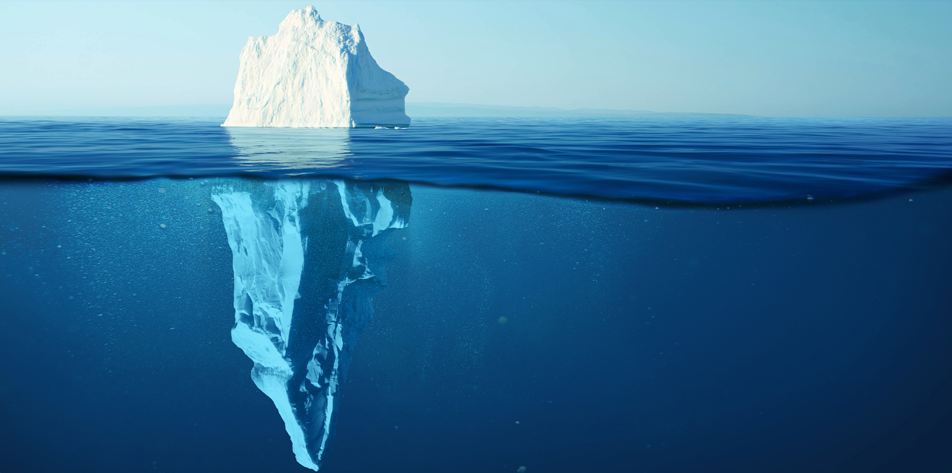 